Ellenőrizd a házi feladatodat!188.o/B11  Ha nem sikerült megszerkesztened, nézd meg ismét a keddi órai anyagot!B11/  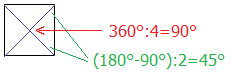 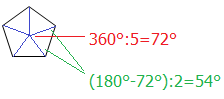 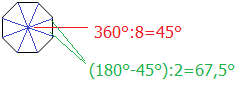 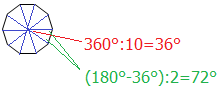 Pénteken dolgozatot fogunk írni, hasonló feladatsorból!10 órától lesz elérhető a dolgozat a vajdaval.hu-n,
és 12 óráig kérem visszaküldeni azt.1.	Írd be az ábrán látható szimmetrikus háromszögnél az elnevezéseket!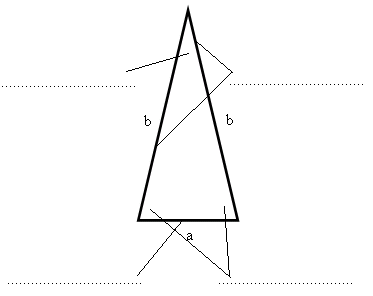 2.	Töltsd ki a táblázatot!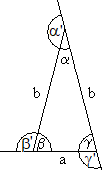 3.	Válaszd ki a tengelyesen szimmetrikus háromszögek sorszámát!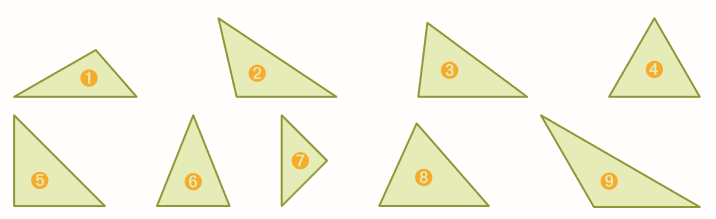 4. Szerkessz szimmetrikus háromszöget melynek alapja 4,8 cm, szárai 3 cm hosszúak! Rajzold be az alaphoz tartozó magasságot! Mekkora a háromszög kerülete és területe? (Az ismeretlen adatokat méréssel határozd meg!)5.	Szerkessz szimmetrikus háromszöget, amelynek alapja 4,2 cm, alaphoz tartozó magassága 3,5 cm hosszú! Mekkora a háromszög kerülete és területe? (Az ismeretlen adatokat méréssel határozd meg!)6. 	Határozd meg a négyzetrácsba rajzolt háromszögek területét, ha a területegység egy kis négyzet területe!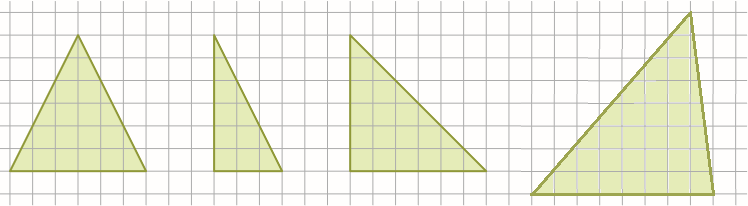 7. Szerkessz egy szabályos nyolcszöget egy 18 mm sugarú körbe!8.	Egy szabályos tizenkétszög 12 egybevágó egyenlő szárú háromszögből rakható össze. Mekkorák ezeknek a háromszögeknek a szögei?